                  Home Schooling 49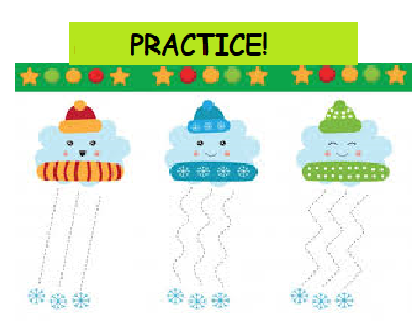 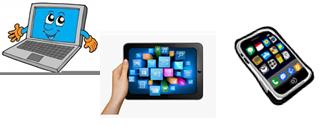 CTRL+CLICK AND WORK ONLINE: 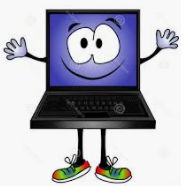 https://forms.gle/aLhvAUjxNgJAPkSj9 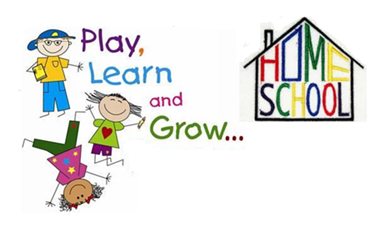 PLEASE PRESS “SUBMIT/SEND” AT THE END OF YOUR ONLINE WORKPOR FAVOR PRESIONAR “ENVIAR” AL FINAL DEL TRABAJO EN LINEA